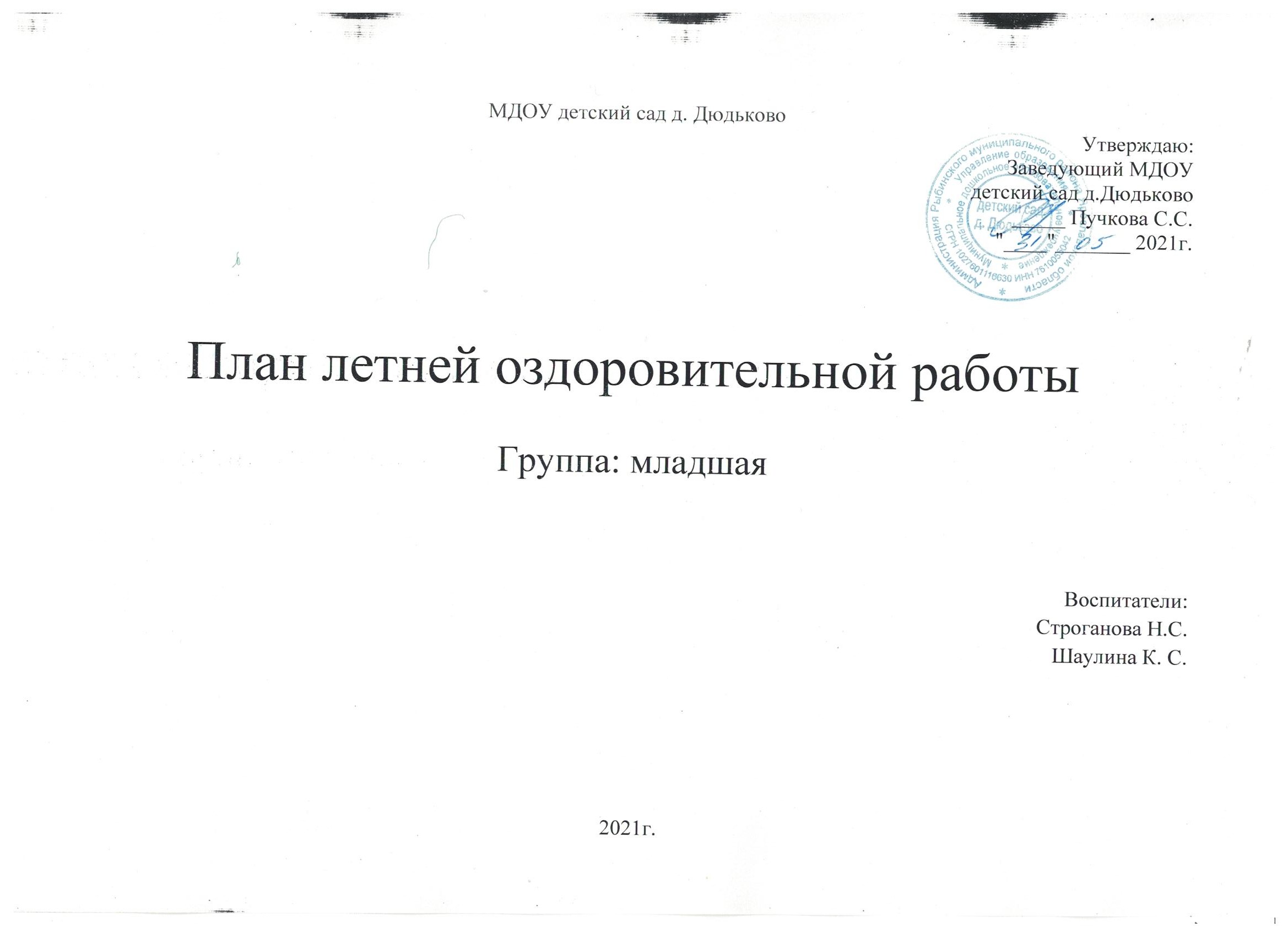 Цель: создание эффективных условий, способствующих оздоровлению детского организма в летний период, развитию любознательности и познавательной активностиЗадачи: «Физическое развитие»1.Создать условия для оптимизации двигательной активности на свежем воздухе 2. Продолжать формировать устойчивый интерес к занятиям спортивными играми3.Повышать работоспособность детского организма через различные формы закаливания4.Способствовать предупреждению заболеваемости и детского травматизма«Художественно-эстетическое развитие»1.Закреплять и углублять музыкальные впечатления, полученные в течение года2.Способствовать самовыражению детей в процессе продуктивной творческой деятельности«Познавательное развитие»1.Реализовывать систему мероприятий, направленных на развитие самостоятельности, инициативности, любознательности и познавательной активности2. Развивать навыки общения с окружающей природой «Социально-коммуникативное развитие»1.Приобщать детей к элементарным общепринятым нормам взаимоотношений со взрослыми и сверстниками2.Осуществлять сотрудничество с Центром Досуга3.Воспитывать ценностное отношение к собственному труду, труду других людей, его результатам4.Формировать представление об опасных для человека ситуациях и способах поведения в нихРабота с родителями1.Осуществлять педагогическое и социальное просвещение родителей по вопросам воспитания и оздоровления детей в летний период2.Продолжать работу по улучшению развивающей предметно-пространственной среды прогулочного участка3.Вовлекать родителей в совместную творческую деятельностьВ обязательном порядке ежедневно проводятся:Утренний прием детей на улицеУтренняя гимнастика на свежем воздухе,подвижные игры, элементы видов спорта, спортивные упражненияАртикуляционная и пальчиковая гимнастикиБодрящая гимнастика после дневного снаВторая прогулка после дневного снаВоздушные и солнечные ванны, умывание прохладной водой, мытье ног после прогулкиДневной сон без маек при открытых фрамугахХождение босиком по дорожке здоровьяОбеспечение детей полным питьевым режимомНаблюдение за объектами живой и неживой природыЧтение художественной литературы1 неделя июня (31.05 -06.06 )«Здравствуй, лето красное»1 июня – день защиты детей, день родителей, день молока2 июня – день здорового питания5 июня – день эколога в России6 июня- Пушкинский деньРабота с родителями:Буклет «Основные правила здорового питания»02.06Консультация:«Двигательная активность детей в летний период» 03. 06Конкурс «Мой любимый сказочный герой» 04.062 неделя июня (07.06-13.06)«Россия, Россия, края дорогие»8 июня – всемирный день океанов9 июня – международный день друзей 12 июня – день России15 июня – всемирный день ветраРабота с родителями:Конкурс фотографий «Моя деревня» 08.06Консультация «Досуг с ребенком на природе» 11.063 неделя июня (15.06-20.06)«Лето спорта и здоровья»21 июня – международный день отца21 июня – день медицинского работникаРабота с родителями:Консультация «Закаливание детского организма с использованием природных факторов» - 15.06Фотовыставка «Лето – чудная пора» - 18.064 неделя июня (21.06-27.06)«Песочные фантазии»22 июня – день памяти и скорбиРабота с родителями:Консультация «Организация летнего отдыха с детьми» - 23.06Конкурс «Семейные фантазии» - благоустройство участка – 25.061 неделя июля (28 июня- 4июля)«Азбука безопасности»02 июля - день ГИБДДРабота с родителями:Консультация «Безопасность на водоемах» - 29.06Папка-передвижка по ПДД - 02.072 неделя июля (05.07-11.07)«Семья»8 июля – день семьи, любви и верности11 июля – всемирный день шоколада12 июля – день почтыРабота с родителями:Конкурс фотографий «Отдыхаем всей семьей» - 07.07Буклет «Наблюдения в летний период» - 10.073 неделя июля (12.07- 18.07) «Звонкое лето»Работа с родителями:Буклет «Ходить босиком полезно» - 14.07Беседа «Доброта или вседозволенность?» - 17.074 неделя июля (19.07-25.07)«Наш друг – природа»20 июля – международный день торта20 июля – международный день шахмат23 июля – всемирный день китов и дельфинов25 июля – день работников торговли26 июля – день военно-морского флота (День Нептуна)Работа с родителями:Развлечение «Путешествие по страницам сказок»Буклет «Эти книги мы читаем дома»5 неделя июля (26.07- 01.08)«В мире животных»»29 июля – международный день тигра30 июля – международный день дружбыРабота с родителями:Конкурс рисунков о животных – 27.07Конкурс семейных рисунков «Рисуем лето» - 30.07«Собираем гербарий» (до конца лета)1 неделя августа (02.08 – 08.08)«Театральный калейдоскоп»05 августа – день светофора08 августа – всемирный день кошек08 августа – день физкультурника09 августа – всемирный день строителяРабота с родителями: Папка-передвижка по ЗОЖ – 03.08Консультация «Укусы насекомых» - 04.08Конкурс фотографий «Мой домашний питомец» - 06.082 неделя августа (09.08 – 15.08) «Мастера-затейники»15 августа – день археолога15 августа – день бездомных домашних животныхРабота с родителями:Консультация «Игры с детьми на отдыхе в летний период»Конкурс поделок «Мастера – затейники» из различного материала3 неделя августа (16.08 – 22.08)«Наш богатый урожай»22 августа – день флагаРабота с родителями:Конкурс фотографий «Я на огороде» - 24.08Выставка флагов, сделанных своими руками – 27.084 неделя августа (23.08 – 29.08)«Лето красное, прощай»27 августа – день российского киноРабота с родителями:Конкурс поделок из природного материала 25.08Анкетирование «Что вы ждете от работы группы на следующий год?»*Имеются картотеки подвижных игр, прогулок, дидактических игр, динамических пауз и игр, опытов и экспериментов;Конспекты бесед и консультаций для родителейРазвлечениеХудожественная литератураБеседаОпытно-экспериментальная деятельностьПродуктивная деятельностьНаблюдения в природе01.06.«Мы на свет родились, чтобы радостно жить»Рисование мелом на асфальте.1. С. Маршак «Сказка о глупом мышонке» - 01.062.Сказка «Курочка-Ряба» - драматизация - 02.063.Стихи А. Барто «Игрушки» - 03.064.Л.Толстой «Три медведя» - 04.065. «Козлята и волк» (обработка Ушинского) – 04.061. «Для чего нужно солнышко?  - 01.06.2.«Что делают из молока? Для чего нужно молоко?»-02.063. «Что такое вежливость?» - 03.064. «Любимая игрушка» - 04.065. «О книгах» - 04.061.«Свойства песка» - выяснить, что сухой песок - сыпучий; влажный, мокрый – лепится, может принимать любую форму-03.062. «Поднимание уровня воды» (бутылка с водой, камни) – выяснить, что предметы, опущенные в воду, поднимают уровень воды – 04.061.Рисование «Шарики для медвежонка»(младшая подгруппа) «Медвежонок» (старшая подгруппа) - 02.062.Аппликация «Шарики воздушные» - 04.06 (большее количество для старшей подгруппы – умение располагать на листе)1.Наблюдение за солнцемДид.упр. с обручем – цвет, формап/и «Пузырь» - 01.062.Наблюдение за трудом дворникаДид. упр. «Кто летает? п/и «Мы веселые ребята» - 02.063.Наблюдение за свойствами пескаДид.упр. «Солнечные часы»п/и «Солнышко и дождик» - 03.064. Наблюдение за ветром д/и «Трамвай»п/и «Змейка» - 04.065.Наблюдение за одуванчикамип/и «Попади мешочком в круг» -  04.06РазвлечениеХудожественная литератураБеседаОпытно-экспериментальная деятельностьПродуктивная деятельностьНаблюдения в природеМузыкально-спортивный праздник «Россия, Россия – мы дети твои1.В.Берестов «Больная кукла», «Котенок» 08.092.Сказка «Теремок» - 09.063.В.Сутеев «Кто сказал «мяу»?»- 10.064. В.Сутеев «Цыпленок и утенок» - 11.061. «Чистота и опрятность» - 08.062. «Что такое дружба?» - 09.063. «Правила поведения в общественных местах» - 10.064. «О правилах вежливости.Использование слов вежливого обращения» - 11.061.«Легкий-тяжелый» (таз с водой, предметы разной тяжести) – выяснить, что предметы бывают разного веса –08.062. «Ветерок» - игры с султанчиками. Определить направление ветра– 10.061. Рисование «Солнышко» (красками) –младшая подгруппа «Моя деревня» (старшая подгруппа)– 09.062.Аппликация Цветы» - для старшей подгруппы усложнение большее количество лепестков и разные цветы11.061.Наблюдение за погодойп/и «Ловишки»д/и «В чем причина» - 08.062. Наблюдение за деревьямид/и «Перенеси предмет» п/и «Найди свой домик»- 09.063. Наблюдение за ветром д/и «Береги предмет» - 10.064.Наблюдение за муравьямид/и «Девочки и мальчики»п/и «Мой веселый, звонкий мяч» - 11.06РазвлечениеХудожественная литератураБеседаОпытно-экспериментальная деятельностьПродуктивная деятельностьНаблюдения в природе18 июня- День пожарной безопасности: « Пожарные люди- отважные»1.Сказка «Маша и медведь» - 15.062.Г. Лагздынь «Петушок» - 16.063.В.Бианки «Лис и мышонок» - 17.064.С.Маршак «Где обедал воробей?» - 18.065. Д. Хармс «Храбрый ежик»-18.061. «Младший воспитатель»- 15.062. «Чем нам нравится лето?» - 16.063. «Кто такой рыбак?» - 17.064. «Взрослые и дети» - 18.065. «Наши папы» - 18.061.«Воздух повсюду» (таз, вода, кораблики) – дать детям представление о том, что воздух может двигать предметы – 16.062. «Почувствуй воздух» (веера) – обнаружить воздух в окружающем пространстве и выявить его свойство – невидимость – 18.061.Рисование «Бублики для Маши» (младшая подгруппа) Маша – старшая подгруппа – 15.062.Лепка «Мячики» (младшая подгруппа), «Разноцветные мячи» (старшая подгруппа)1.Наблюдение за облакамиДид. упр. «Похвали соседа»п/и «Ловишки» - 15.062. Наблюдение за пескомДид. упр «Подбери фигуру»п/и «Раз, два, три – к дереву беги» - 16.063. Наблюдение за цветамиДид. упр «Кто с кем?»п/и «У медведя во бору»д/и «Да и нет» - 17.064.Наблюдение за трудом дворникаФиз. упр. «Кто дальше бросит?»п/и «Мы веселые ребята» - 18.065. Наблюдение за разгрузкой машины с продуктамип/и «Зайка серенький сидит» - 18.06РазвлечениеХудожественная литератураБеседаОпытно-экспериментальная деятельностьПродуктивная деятельностьНаблюдения в природеСпортивное развлечение «Веселые старты» - 22.061.Г.Балл «Желтячок» - 22.062. В. Сутеев «Под грибом» - 23.063.Н.Пикулева «Лисий хвостик», «Надувала кошка шар» - 24.064. С. Маршак «Усатый-полосатый» - 25.065. Г.Остер «Котенок по имени ГАВ» - 25.061. «Что бывает летом?» - 22.062.«Что нужно делать, чтобы не болеть?» -23.063. «Что такое лес?» - 24.064. «Хорошие и плохие поступки» - 25.065. «Поведение за столом» - 25.061. «Свойства песка» - выяснить, что сухой песок - сыпучий; влажный, мокрый – лепится, может принимать любую форму - 24.062. «На каком песке легче рисовать?» - выявить, что на ровной поверхности мокрого песка легче рисовать палочкой. Это происходит потому, что в мокром песке песчинки склеивает между собой вода, а в сухом песке между песчинками находится воздух и он рассыпается– 25.061.Рисование «Колючки для ежика» (младшая подгруппа), «Ежик» (старшая подгруппа) – 22.062.Лепка из глины «Колобок» и раскрашивание – 25.061.Наблюдение за деревьями и кустарникамип/и «Ловишки»Дид. игра «Найди дерево» - 22.062. Наблюдение за погодойДид.упр. на вниманиеп/и «Затейники» - 23.063.Наблюдение за цветамиРассказ об их пользеДид. упр. «Составь цветок»п/и «Садовник и цветы» - 24.064.Наблюдение за почвой (глина, песок, земля)Дид. игра «Узнай на ощупь»п/и «Не оставайся на земле» - 25.065.Наблюдение за лягушкойДид.игра «Кто больше назовет действий»п/и «Музыкальные ребята» - 25.06РазвлечениеХудожественная литератураБеседаОпытно-экспериментальная деятельностьПродуктивная деятельностьНаблюдения в природе Музыкально-спортивное развлечение «Дети в стране дорожных знаков» - 02.071. В. Степанов «Радуга», «Соломенное лето» - 29.062. Л. Пантелеев «Веселый трамвай» - 30.063. С.Михалков «Песенка друзей» - 01.073. С.Я. .Маршак «Пожар» - 02.074.С.Я. Маршак «Кошкин дом» (отрывок) – 03.071. «Скажи микробам нет!» - 29.062.  «Опасные вещи» - 30.063. «Насекомые – польза и вред» - 01.074.«Профессия – пожарный» - 02.075. «Правила поведения на дороге» - 03.071.«Волшебные стеклышки» - познакомить детей с приборами для наблюдения – микроскопом, лупой, биноклем и т.д.; объяснить, для чего они нужны человеку (рассматривание грязных рук, предметов) – 29.062.«О дрожалке и пищалке»- обобщить представления о физическом явлении звуке: звук слышим с помощью уха  - 01.061. Рисование «Зебра»- пешеходный переход (младшая подгруппа), «Светофор» - (старшая подгруппа) - 30.062. Конструирование из бросового материала «Светофор» - 03.071.Наблюдение за собакой, ее внешним видом, повадкамип/и «Лохматый пес»Дид. игра «Я начну, а ты продолжи» - 29.062.Наблюдение за игрой старших детей. Вспомнить правила поведения на участкеп/и «Мы веселые ребята»Физ. упражнение «Кто дальше?» - 30.063.Наблюдение за насекомыми. Разговор о их пользе, вредеп/и «Комары и лягушки»Дид.игра с кеглями (цвет мяча и цвет кегли) – 01.074. Наблюдение за птицами, их внешним видом, поведениемп/и «Птички в гнездышках»Физ.упр. «Попади в цель» - 02.075.Наблюдение за проезжей частью дорогиКакие машины мы видим на ней?п/и «Едет весело машина»Строительная игра «Гараж»РазвлечениеХудожественная литератураБеседаОпытно-экспериментальная деятельностьПродуктивная деятельностьНаблюдения в природе«Музыкально-спортивное развлечение «День семьи, любви и верности» - 08.071.А.Барто «Девочка-ревушка» - 06.072. Н. Павлова «Земляничка» - 07.063. В.Сутеев «Мешок яблок» -08.074.В. Сутеев «Дядя Миша» - 09.075.С.Маршак «Про все на свете» - 09.071. «О работе почтальона» - 06.062. «Бабушки и дедушки» - 07.073. «О семье» - 08.074.«Как я помогаю дома?» - 09.075.«Мои выходные дни» - 09.071.«Солнечные зайчики» - помочь понять причину возникновения солнечных зайчиков, научить пускать солнечных зайчиков, прятать их – 06.072. «Ловим воздух» - дать детям представление о том, что воздух везде вокруг нас. Открыть прозрачный целлофановый пакет, как бы зачерпнуть в него воздух, закрутить края. Пакет надулся, стал плотным, потому что в нем воздух. Вывод: воздух прозрачный, невидимый, легкий – 09.071 Аппликация «Ромашки» – 07.06 (символ Дня семьи)2.  Рисование «Земляника» (красками) младшая подгруппа просто ягодки, старшая подгруппа – землянику целиком 10.061.Наблюдение за солнцемДид.упр. «Что нужно для посадки?»п/и «Птичка и птенчики» - 06.072.Наблюдение за травойИгра «Огород»п/и «Бездомный заяц»Физич.упр. «Прыгни через ручеек» - 07.073.Наблюдение за трудом взрослыхп/и «Съедобное-несъедобное» Строительная игра «Мебель для кукол»- 08.074.Наблюдение за ветромп/и «Ловишки»Физич.упр. «Попади в цель» - 09.075. Наблюдение за божьей коровкойДинам.игра «Тяпы, ляпы»Физич.упр. «Допрыгни до…»РазвлечениеХудожественная литератураБеседаОпытно-экспериментальная деятельностьПродуктивная деятельностьНаблюдения в природе«От рассвета до рассвета по лугам гуляет лето» (музыкально-спортивное развлечение) –16.071.К.Чуковский «Путаница» - 13.072.И.Токмакова «Стихи» - 14.073.В.Степанов «Разноцветные желания» - 15.074.К.Чуковский «Муха Цокотуха» - 16.075.С.Михалков «Трезор» - 16.071.«Для чего сажать цветы?» -13.072. «Чем питаются птицы?» - 14.073.«Для чего человеку нужна одежда?» - 15.074.«Как ухаживать за одеждой?» 16.075. «Мебель в моей квартире» - 16.071. «Вертушка» - научиться определять направление ветра – 13.072. «Таинственные стекла» - показать детям, что окружающие предметы меняют цвет, если посмотреть на них через цветные стекла (солнцезащитные очки) – 15.061. Рисование «Вишенки» (младшая подгруппа), «Вишенки на дереве» (старшая подгруппа) – 14.062.  Аппликация «Фрукты на блюде» в старшей подгруппе увеличение количества фруктов – 16.071.Наблюдение за прохожимиДид.игра «Чудесный мешочек»Дид.упр. «У оленя дом большой»п/и «Затейники»- 13.072. Наблюдение за дождемДид.игра «Да или нет»п/и «Мы веселые ребята» - 14.073. Наблюдение за ветромРассматривание деталей одеждыДид.упр. на внимание Дид. игра «Так бывает или нет»п/и «Ловишки» - 15.074. Наблюдение за погодойДид.игра «Что можно?»Дин.пауза «Я оденусь» - 16.075. Наблюдение за деревьямиСравнение сосны и елиДид.игра «Попади в цель»п/и «Кот и мыши»п/и «Догони меня» - 17.07РазвлечениеХудожественная литератураБеседаОпытно-экспериментальная деятельностьПродуктивная деятельностьНаблюдения в природеСпортивный праздник «День Нептуна» - 23.071.В.Сутеев «Капризная кошка» - 20.072. Ф. Хитрук «Топтыжка» - 21.073. Т. Бокова «Жираф и удав» - 22.074. А.Усачев «Хвосты» - 23.075.Е.Янушко «Забавные истории про мой день» - 22.071. «О пчелах» - 20.072. «О комарах» - 21.073. «О бабочках» - 22.074. «О муравьях» - 23.075. «О профессии продавца» - 24.071. «Знакомство с лупой» - познакомить детей с помощником лупой и ее назначением» - 21.072. «Волшебное сито» - познакомить детей со способом отделения камешков от песка. Просеять песок через сито и посмотреть, что остается на сите – 23.071. Рисование «Красивые цветы» (по замыслу) красками – 20.072. Аппликация «Дельфины на волнах» - 23.071.Наблюдение за солнцемДид.упр. на развитие движенийДид.игра «Расскажи по картинке»п/и «Ловишки» - 20.072.Наблюдение за небомФизич. упр. «Кто дальше бросит мяч?»п/и «Бездомный заяц» - 21.073.Наблюдение за погодойп/и «Поймай комара»п/и «Птички»Дид.игра «Съедобное – несъедобное» 22.074. Наблюдение за пескомФизич. упр. «Попади мешочком в круг»п/и «Лохматый пес» - 23.075. Наблюдение за муравьямиДид.упр. «На лугу пасутся …»Дид.игра «Дракон»п/и «мы веселые ребята» - 24.07РазвлечениеХудожественная литератураБеседаОпытно-экспериментальная деятельностьПродуктивная деятельностьНаблюдения в природеМузыкально-спортивный досуг «Веселые старты»- 29.071.В.Сутеев «Про бегемота, который боялся прививок» - 27.072. Е.Янушко «Забавные истории про животных» - 28.073.А.Крылов «Как лечили петуха» - 29.074. М. Пляцковский «Солнышко на память» - 30.075. Сказка «Три котенка» - 30.071«О лесе»- 27.072. «О деревьях»- 28.073. «О птицах» - 29.074. «Что я видел по дороге в детский сад?» - 30.075. «Мы любим делиться» - 30. 071. «Чьи следы?» - закрепить представления детей о свойствах песка, развивать наблюдательность. Дети подбирают отпечатанные следы на мокром песке для своей игрушки – 27.072. «Волшебный листок» - дать детям представление о том, что песком можно рисовать. На листе бумаги делаем рисунок клеем-карандашом, затем сверху посыпаем сухим песком, стряхиваем лишний песок, появляется рисунок – 30.071.  Лепка из соленого теста «Угощенье для зверят» - 29.072.  Рисование «Колобок» (младшая подгруппа)«Мухоморы» (старшая подгруппа) –  31.071.Наблюдение за ветромФиз.упр. «Через ручеек»Дин.пауза «Огород»п/и «Поезд» - 27.072. Наблюдение за божьей коровкойДид.упр. «Найди свой домик»п/и «Мы веселые ребята» - 28.073. Наблюдение за погодой дняФизич. упр. «Брось через веревку»п/и «Совушка-сова» - 29.074. Наблюдение за клумбойДин.пауза «Змейка»п/и «Лохматый пес» - 30.075. Наблюдение за птицамиДид.игра «Узнай по описанию»п/и «Веселый воробей» - 30.07РазвлечениеХудожественная литератураБеседаОпытно-экспериментальная деятельностьПродуктивная деятельностьНаблюдения в природеСпортивное развлечение « День светофора» 05.08.1.Зощенко «Умная птичка» - 03.082.А.Крылов «Кот Василий» - 04.08Драматизация «Теремок» - 04.083. С. Маршак «Тихая сказка» - 05.084. Т. Крюкова «Крошка ежик» - 06.085. А. Печерская «Про добрых и дружных зверят» - 06.08 1. «Для чего нужны инструменты?»- 03.082.«О театре» - 04.083. «Зачем нужны зубы?» - 05.084. «О профессии строителя» - 06.085. «Для чего нужно заниматься спортом?» - 06.081.«Воздух» - надуть воздушные шарики и отпустить их. Выяснить, что внутри шарика невидимый воздух – 03.082. «Вода – жидкость» - выявить свойство воды – текучесть, познакомить со свойствами воды: льется, движется – 06.081. Аппликация «Светофор» (младшая подгруппа), используя нетрадиционные материалы (старшая подгруппа) – 04.082.  Рисование «Дождик» (младшая подгруппа), нетрадиционными методами (старшая подгруппа) – 07.081.Наблюдение за ветромДид.игра «Цветы и деревья»п/и «У медведя во бору- 03.082. Наблюдение за свойствами пескап/и «Змейка»Физич.упр. «Перепрыгни ручеек» - 04.083. Наблюдение за погодойп/и «У медведя во бору»Дид.игра «Да или нет» - 05.084. Наблюдение за подорожникомДид.упр. «Доскажи слово»п/и «Ветер несет облака»п/и «Кошки-мышки»Игра «Мы – строители»- 06.085. Наблюдение за птицамиФиз.упр. «Кто дальше бросит мяч?» п/и «Птички в гнездышках» - 06.08РазвлечениеХудожественная литератураБеседаОпытно-экспериментальная деятельностьПродуктивная деятельностьНаблюдения в природе«День физкультурника»  - 13.081.Е.Янушко «Забавные истории про дружбу» - 10.082.А. Толстой «Три медведя» - 11.083. А. Лаптев «Пик, Пак, Пок» - 12.084. М. Розен «Идем ловить медведя» - 13.085. Л. Нумерофф«Если дать мышонку печенье» - 13.081. «Наши глаза» - 10.082. «Где живут птицы?» - 11.083. «О диких животных» - 12.084. «Наши друзья – насекомые» - 13.085. «О домашних животных и бездомных животных» - 13.081. «Вода прозрачная» - выявить свойство воды – прозрачность. Опустить в прозрачный стакан, банку – различные предметы разного цвета – 10.082. «Сказка о камешке» - на примере опыта показать, что предметы могут быть легкими и тяжелыми – 13.081. Рисование «Яблочки для ежика» (младшая подгруппа) «Ежик с яблочком» (старшая подгруппа) –11.082. Лепка «Угощение для песика» - 13.081.Наблюдение за солнцемДин. пауза «Птенчики»п/и «Змейка» - 10.082. Наблюдение за насекомымип/и «Беги к тому, что назову» Дид. игра «Я начну, а ты продолжи» - 11.083.Наблюдение за погодойДид. игра «Передай орешки»п/и «Затейники»- 12.084. Наблюдение за собакойДид. игра «Быстро возьми и назови»п/и «Дует ветер с высоты» - 13.085. Наблюдение за небомп/и «Мы веселые ребятаДид. игра «У кого какой дом» - 13.06РазвлечениеХудожественная литератураБеседаОпытно-экспериментальная деятельностьПродуктивная деятельностьНаблюдения в природеМузыкально-спортивное развлечение «День именинника» - 20.081.Линли Додд «Тишка-плутишка»- 17.082. Сказка «Колобок» - драматизация – 18.083. К. Чуковский «Федорино горе» - 19.084.Сказка «Лиса и журавль» - 20.085. Сказка «Лиса и волк» - 20.081.«Об овощах на грядке» - 16.082. «Выросли в саду ягоды и фрукты» - 17.083. «Витамины и таблетки растут на грядке и на ветке» - 18.084. «Транспорт» - 19.085. «Труд людей на огороде» - 20.081. «Вода может изменить цвет» - выявить свойство воды, что она может окрашиваться в разные цвета – 17.082. «Для чего нужна вода?» помочь разобраться кому и зачем нужна вода (растениям, животным, птицам, человеку – всему живому)Показать важное свойство воды давать жизнь всему живому.Поставить одну веточку в сосуд с водой, а другую без воды – 19.081.Рисование «Колеса для машины» (младшая подгруппа), «Машина» (старшая подгруппа)- 18.082.Аппликация «Яблоки и груши» (младшая подгруппа), «Флаг России» нетрадиционная техника (старшая подгруппа) – 20.081.Наблюдение за погодойДид. игра «Кто быстрее?»п/и «Затейники» - 16.082.Наблюдение за облакамиИгра «Тройка»п/и «Ловишки»Физ. упр. «Пловцы» - 17.083. Наблюдение за цветамиДид. упр. «Рисование на песке»Физ. упр. «Кто дальше бросит мяч?»п/и «Затейники» - 18.084. Наблюдение за стрекозойДид. упр. «Вершки и корешки»Дид.игра «Съедобное и несъедобное»п/и «Мы веселые ребята» - 19.085. Наблюдение за комарамиДин. Пауза «Деревья»п/и «Трамвай» - 27.08РазвлечениеХудожественная литератураБеседаОпытно-экспериментальная деятельностьПродуктивная деятельностьНаблюдения в природе  Музыкально-спортивный праздник «До свидания, лето» - 27.081.К.Чуковский «Мойдодыр» - 24.082. С. Прокофьева «Маша и Ойка» - 25.083. Л. Носова «Мамины сказки» - 26.084. Г. Лебедева «Как Маша поссорилась с подушкой» - 27.085. Л. Пантелеев «Про белочку и Тамарочку» - 27.081. «Изменения в природе» - 24.082. «Как прошло лето красное» - 25.083. «Секреты здоровья» - 26.084. «Воздух и вода – лучшие друзья» - 27.085. «Наш любимый детский сад» -27.081. «Как вода гулять отправилась» - дать представление о том, что воду можно собрать различными предметами- губкой, пипеткой, грушей, салфеткой – 24.082. «Пенный замок» - познакомить с тем, что при попадании воздуха в каплю мыльной воды образуется пузырь, затем пена – 26.081. Рисование «Витамины» (младшая подгруппа)«Витамины из сада и огорода» (старшая подгруппа) – 25.082.Лепка «Овощи и фрукты» - 27.081.Наблюдение за погодойИгры с мячомп/и «Пузырь – 24.082. Наблюдение за божьей коровкойДид. упр. «Да или нет»п/и «Мы веселые ребята» - 25.083. Наблюдение за водойДид. игра «Тонут – плавают п/и «Лохматый пес»- 26.084. Наблюдение «Что цветет летом?»Дид. игра «Что цветет летом?Физ. упр. «Целься вернее»п/и «Жуки» - 27.085. Наблюдение за машинойп/и «Самолеты»Игры с мячом - 27.08